Общество с ограниченной ответственностью “1С-Медицина-Регион”  Контракт № 01/23 от 27.01.2023 года Рабочая документацияЭтап № 2. Развитие Системы в части функционала используемых бизнес-процессов первой группы задачПОЛЬЗОВАТЕЛЬСКАЯ ИНСТРУКЦИЯЗадача 10 «Отчет по обзвону пациентов - запись на прием (подтверждение / отмена записи)»На 5 листахг. Тюмень2023 г.Содержание1 Основание разработки инструкции	Основанием для разработки данного документа является Контракт №  01/23 от 27.01.2023  года на выполнение работ по сопровождению и развитию (модернизации) Государственной информационной системы управления ресурсами медицинских организаций Тюменской области, п. 3.2.2 Мероприятие «Разработка функционала Системы и проведение испытаний», Этап № 2 «Развитие Системы  в части функционала используемых бизнес-процессов первой группы задач.2 Пользовательская инструкцияЗапуск нового «Отчета по обзвону пациентов – запись на прием» осуществляется оператором РИО-центра из подсистемы «Регистратура» в периферийной БД (рис. 1).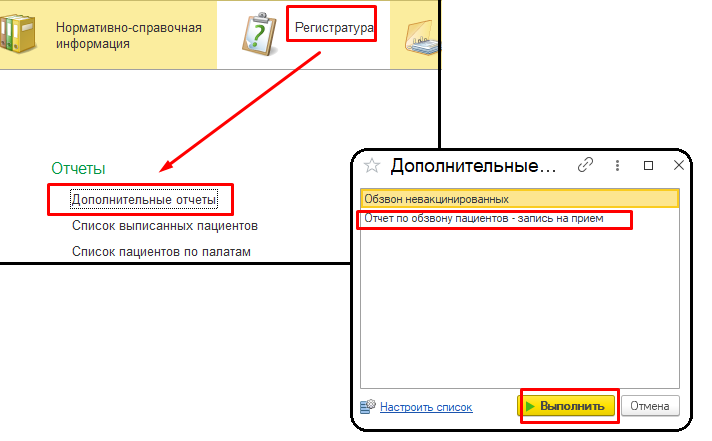 Рисунок 1. Последовательность запуска дополнительного отчетаВ окне выбора дополнительных отчетов выбираем нужный (в случае его отсутствия, жмем «Настроить список» (рис. 2), отмечаем нужный, далее – «ОК»)) и нажимаем «Выполнить».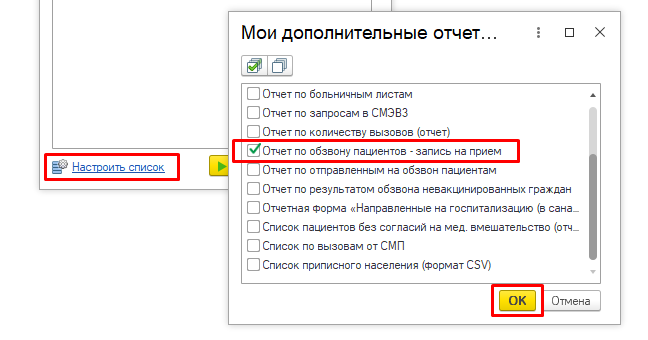 Рисунок 2. Добавление отчета           Форма создания отчета представлена на рис. 3.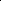 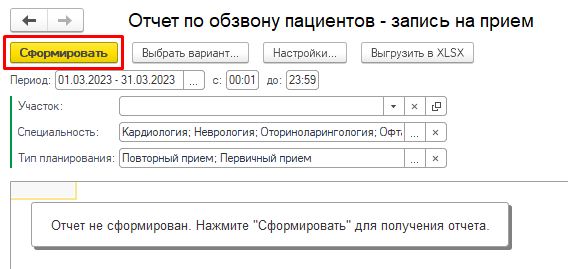 Рисунок 3. Форма создания «Отчета по обзвону пациентов – запись на прием»            Перечень доступных отборов:           - Период: (указывается календарный период, в течение которого были осуществлены записи) и «С:» (временной промежуток);          - Участок (выбор из справочника «Врачебные участки»);          - Специальность (выбор из справочника «Специальности»);          - Тип планирования (выбор из справочника «Метки периодов работы»).	Устанавливаем интересующие отборы и нажимаем «Сформировать». В результате, табличная часть отчета заполнится списком записей, удовлетворяющих условиям отбора, и будет содержать следующие данные:	-  Идентификатор записи на прием (уникальный номер);	- Идентификатор пациента (код РМИС);	- Фамилия (из Картотеки);	- Имя;	- Отчество;	- мобильный телефон;- домашний телефон;- мобильный телефон (домашний);- дата и время записи на прием;- специальность (специальность врача);- МО (текущая МО);- OID подразделения (подразделение в текущей МО);- адрес (адрес МО).	Перед тем, как сформировать и сохранить файл выгрузки, необходимо указать путь (рис. 4), затем - нажать «Выгрузить в XLSX».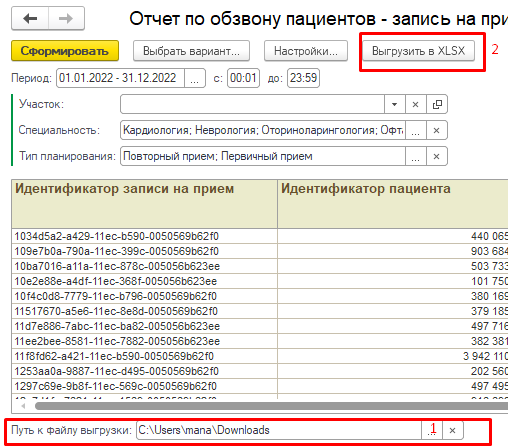 Рисунок 4. Кнопки выгрузки отчета            Содержимое файла выгрузки будет совпадать с содержимым экранной формы отчета. Пример заполнения xslx-файла приведен на рис. 5.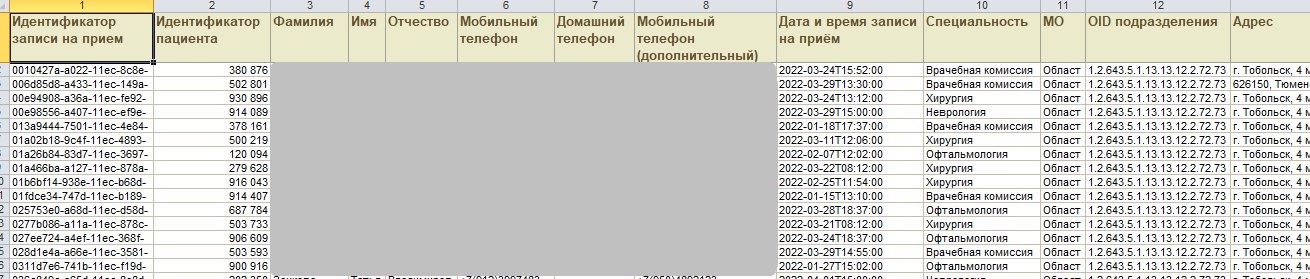 Рисунок 5. Пример заполнения файла выгрузкиИнформационная система управления ресурсами медицинских организаций Тюменской областиООО «1С-Медицина-Регион».Контракт №  01/23 от 27.01.2023  года на выполнение работ по сопровождению и развитию (модернизации) Государственной информационной системы управления ресурсами медицинских организаций Тюменской области. Этап № 2. Развитие Системы  в части функционала используемых бизнес-процессов первой группы задач.